Әдістемелік нұсқау хат 2021-2022 оқу жылындағыоқу жүктемесі мен БЖБ ТЖБ саны«Әліппе» 	пәні 	бойынша 	оқу 	жүктемесі 	аптасына  6 сағаттан, барлығы І жартыжылдықта 96 сағатты құрайды. Әліппеге дейінгі кезең – 12 сағат, әліппе кезеңі – 84 сағатты құрайды.  «Әліппе» пәнінің мазмұны (І жартыжылдықта «Әліппе» оқулығы): 1-тоқсан: тілдік ұғымдар туралы қарапайым түсінік (сөйлеу дағдылары) Тыңдау материалының көлемі 10 сөйлемнен, өлең шумақтары 3-тен аспауы керек. І жартыжылдық бойынша жазба жұмыстарының көлемі: әліппеге дейінгі кезеңде графикалық диктант – 1-3 таңба, әліппе кезеңінде әріптік  диктант – 3-5 әріп, буын диктанты – 3-6 буын, сөздік диктант – 2-5 сөз,  диктант – 3-12 сөз.  Жазба жұмыстарының санын мұғалім білім алушылардың меңгеру деңгейі мен қажеттілігіне орай белгілейді. Жазба жұмыстарын күнделікті жүйелі ұйымдастыру ұсынылады. Тыңдалым мен айтылымның ерекшілігі: тыңдалым материалының көлемі: 30 сек – 1 мин. Оқылымның ерекшелігі: оқуға берілген мәтіннің көлемі әліппе кезеңінің басында 4-6 сөйлемнен, соңында 10 сөйлемнен аспауы керек. Әр сөйлемдегі сөз саны 2-6-дан аспауы керек. «Ана 	тілі» 	пәні 	бойынша 	оқу 	жүктемесі 	аптасына  6 сағаттан, барлығы ІІ жартыжылдықта 102  сағатты құрайды. Оқылым ерекшелігі: көркем шығарма көлемі – 45-65 сөз, ғылымитанымдық мәтін көлемі – 20-30 сөз.  ІІ жартыжылдықтың соңында оқу жылдамдығының нормасы: минутына 25-30 сөз; шылау, одағай, еліктеу сөздер, қос сөздер жеке сөз ретінде саналады. Жазылым ерекшелігі: 2-жартыжылдық бойынша жазба жұмыстарының көлемі: сөздік диктант – 4-5 сөз, диктант – 12-20 сөз, мазмұндама – 10-15 сөз, мәтінді көшіріп жазу – 10-20 сөз, шығармашылық мәтін – 3-4 сөйлем (10-15 сөз). Жазба жұмыстарының санын мұғалім білім алушылардың меңгеру деңгейі мен қажеттілігіне орай белгілейді. Жазба жұмыстарын күнделікті жүйелі ұйымдастыру ұсынылады. Қазақ тілі  Оқу жүктемесінің көлемі:  2-сыныпта – аптасына 4 сағатты, оқу жылында – 136 сағатты; 3-сыныпта – аптасына 4 сағатты, оқу жылында – 136 сағатты;  4-сыныпта – аптасына 4 сағатты, оқу жылында – 136 сағатты құрайды. 2-кесте. «Қазақ тілі» пәні бойынша жазба жұмыстарының түрлері және көлемі   Әдебиеттік оқу Оқу жүктемесінің көлемі: 2-сыныпта – аптасына 3 сағатты, оқу жылында – 102 сағатты; 3-сыныпта – аптасына 3 сағатты, оқу жылында – 102 сағатты; 4-сыныпта – аптасына 3 сағатты, оқу жылында – 102 сағатты құрайды. 5-кесте. Оқу дағдыларының нормалары   7-кесте. «Әдебиеттік оқу» пәні бойынша жиынтық бағалау саны Сыныптар 	Бөлімдер/ортақ тақырыптар бойыншажиынтық  бағалау саны  1-тоқсан 	2-тоқсан 	3-тоқсан 	4-тоқсан 2-сынып 	2* 	                2*                	2* 	2* 3-сынып 	2* 	               2* 	                    2* 	2* 4-сынып 	2* 	                 2* 	                 2*    	2* *Бөлім/ортақ тақырып бойынша жиынтық бағалауда сөйлеу қызметінің екі түрі біріктіріледі (мысалы, тыңдалым және айтылым; оқылым және жазылым).   «Ағылшын тілі» оқу пәні «Ағылшын тілі» оқу пәндері (оқыту қазақ тілінде, оқыту қазақ тілінде емес) бойыншa оқу жүктeмeсінің көлeмі: 1-сыныпта – аптасына 2 сағатты, оқу жылында – 66 сағатты; 2-сыныпта – аптасына 2 сағатты, оқу жылында – 68 сағатты; 3-сыныпта – аптасына 2 сағатты, оқу жылында – 68 сағатты; 4-сыныпта – аптасына 2 сағатты, оқу жылында – 68 сағатты құрайды. БЖБ үшін жоғарғы балл 2-4-сыныптарда кемінде 7 және 15 балдан артық болмауы керек.  Төменде бөлім / ортақ тақырып үшін жиынтық бағалау рәсімдерінің саны көрсетілген (14-кесте). 14-кесте. «Ағылшын тілі» пәні бойынша жиынтық бағалау рәсімдерінің саны  * Бөлім / ортақ тақырып бойынша жиынтық бағалауда сөйлеу қызметінің екі түрі біріктіріледі (мысалы, тыңдалым және айтылым; оқылым және жазылым) «Математика» пәні бойынша оқу жүктемесінің көлемі: 1-сынып – аптасына 4 сағат, оқу жылында – 132 сағат; 2-сынып – аптасына 4 сағат, оқу жылында – 136 сағат; 3-сынып – аптасына 5 сағат, оқу жылында – 170 сағат; 4-сынып – аптасына 5 сағат, оқу жылында – 170 сағатты құрайды. 4-сыныпта сабақтастық және тереңдету принципін сақтай отырып, математиканы оқытудың бүкіл курсы бойынша білімдер мен дағдыларды жүйелі дамыту және тереңдете түсу қамтамасыз етіледі. «Математика» оқу пәнінің мазмұны білім берудің кейінгі деңгейлерінде жалғасын табатын бес бөлімнен тұрады: Сандар және шамалар. Алгебра элементтері. Геометрия элементтері. Жиындар. Логика элементтері. Математикалық модельдеу.  22-кесте. «Математика» пәні бойынша жиынтық бағалау саны 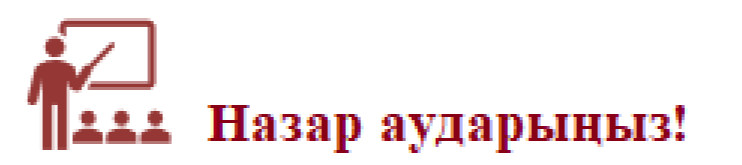 Осы оқу жылының тағы бір ерекшелігі – 2021-2022 оқу жылының ІІ жартыжылдығында «Цифрлық сауаттылық» оқу пәнінің 1-сыныптан бастап енгізілуі Үлгілік оқу жоспарының түріне байланысты (жаңартылған мазмұн және оқу жүктемесі төмендетілген) 3-4-сыныптарда «Жаратылыстану» пәнін оқытуға бөлінген апталық оқу жүктемесінің көлемі әртүрлі (23-кесте).  23-кесте. Оқу жүктемесінің көлемі  2020 жылы төмендетілген оқу жүктемесімен Үлгілік оқу жоспарлары бойынша Үлгілік оқу бағдарламалары әзірленіп, ҚР БҒМ 2020 жылғы «27» қарашадағы № 496 бұйрығымен бекітілді. Аталған оқу бағдарламаларын Академия сайтынан жүктеп алуға болады (www.nao.kz).  Ұзақ мерзімді жоспардың «Жанды табиғат», «Заттар және олардың қасиеттері», «Жер және ғарыш», «Табиғат физикасы» бөлімдерінің әрқайсысының оқу мақсаттары «Мен – зерттеушімін» бөлімінің оқу мақсаттарымен кіріктірілген, ол білім алушылардың зерттеушілік білік және дағдыларын қалыптастыру мен дамытуға бағытталған. 24-кесте. «Жаратылыстану» пәнінен бөлім бойынша жиынтық бағалау саны  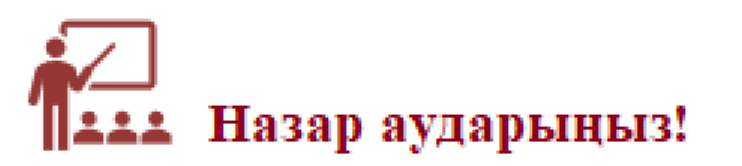 «Дүниетану» пәні бойынша оқу жүктемесінің көлемі: 1-сыныпта – аптасына 1 сағат, оқу жылында – 34 сағат; 2-сыныпта – аптасына 1 сағат, оқу жылында – 34 сағат; 3-сыныпта – аптасына –1 сағат, оқу жылында – 34 сағатты; 4-сыныпта – аптасына – 1 сағат, оқу жылында – 34 сағатты құрайды. 26-кесте. «Дүниетану» оқу пәні бойынша жиынтық бағалау саны. Өзін өзі тануБастауыш мектеп білім алушыларының жас ерекшеліктерін ескере отырып пәннің негізгі базалық мазмұны төмендегі тарауларға сәйкес келеді: «Ғасырлар даналығы», «Ынтымақты отбасы», «Адам болам десеңіз...», «Әсемдік әлемінде!» 4-сыныпта 25-26-сабақтардың тақырыбы «Табиғаттың жандандыратын күші», 27-28-сабақтардың тақырыбы «Жанды су». Оқу пәні бойынша оқу жүктемесінің көлемі: аптасына 1 сағат, бір жылға 1-сыныпта 33 сағат, 2-4-сыныптарда – 34 сағат.  «Музыка» пәні бойынша оқу жүктемесінің көлемі: 1-сыныпта – аптасына 1 сағат, оқу жылында – 33 сағат; 2-сыныпта  – аптасына 1 сағат, оқу жылында – 34 сағат; 3-сыныпта  – аптасына 1 сағат, оқу жылында – 34 сағат, 4-сыныпта – аптасына 1 сағат, оқу жылында – 34 сағатты құрайды. 1-сыныпта бағалау жүргізілмейді. 2-4-сыныптарда «есептелінді» және «есептелінген жоқ» деген сынақ қойған кезде критериалды бағалау қағидасына сүйену керек. «Көркем еңбек» пәні бойынша оқу жүктемесінің көлемі:  1-сыныпта – аптасына 1 сағат, оқу жылында – 33 сағат;  2-сыныпта  – аптасына 1 сағат, оқу жылында – 34 сағат;  3-сыныпта – аптасына 1 сағат, оқу жылында – 34 сағатты;  4-сыныпта – аптасына 1 сағат, оқу жылында – 34 сағатты құрайды. Дене шынықтыру пән бойынша оқу жүктемесінің көлемі аптасына: 1-сыныпта – 3 сағаттан, оқу жылында 99 сағатты;  2-сыныпта – аптасына 3 сағаттан, оқу жылында 102 сағатты;  3-сыныпта – аптасына 3 сағаттан, оқу жылында 102 сағатты; 4-сыныпта – аптасына 3 сағаттан, оқу жылында 102 сағатты құрайды. 5-9 сыныптар пәндеріҮлгілік оқу жоспарының түріне байланысты негізгі орта білім беру деңгейінде «Қазақ тілі» пәнін оқытуға бөлінген апталық оқу жүктемесінің көлемі әртүрлі (27-сурет).  27-кесте. Оқу жүктемесінің көлемі  5-9-сыныптардағы оқу жылдамдығына қойылатын талаптар  Мәнерлеп оқу, логикалық екпінді ең маңызды сөздерге қойып оқу. Оқу барысында сөз бұзылмай, автордың айтатын ойы дұрыс жеткізіледі.  28-кесте. 5-9-сыныптардағы оқу жылдамдығының нормасы 30-кесте. 5-9-сыныптарда «Қазақ тілі» пәнінен өткізілетін БЖБ саны  Қазақ әдебиеті 31-кесте. Оқу жүктемесінің көлемі 32-кесте. Бөлім бойынша жиынтық бағалау саны қазақ әдебиеті Объем учебной нагрузки по учебному предмету «Русский язык и литература» составляет: в 5-м классе – 3 часа в неделю, 102 часа в учебном году; в 6-м классе – 3 часа в неделю, 102 часа в учебном году; в 7-м классе – 3 часа в неделю, 102 часа в учебном году; в 8-м классе – 3 часа в неделю, 102 часа в учебном году; в 9-м классе – 3 часа в неделю, 102 часа в учебном году. Таблица 34. Количество суммативных оцениваний по предмету «Русский язык и литература»   Примечание: По языковым предметам в суммативном оценивании за раздел объединяются два вида речевой деятельности (например, аудирование и говорение, чтение и письмо) Негізгі орта білім беру деңгейінің «Ағылшын тілі» оқу пәні (оқыту қазақ тілінде, оқыту қазақ тілінде емес) бойыншa жаңартылған мазмұндағы оқу жүктeмeсінің көлeмі: 5-сыныптa – aптaсынa 3 сaғaт, оқу жылындa 102 сaғaт;  6-сыныптa – aптaсынa 3 сaғaт, оқу жылындa 102 сaғaт; 7-сыныптa – aптaсынa 3 сaғaт, оқу жылындa 102 сaғaт; 8-сыныптa – aптaсынa 3 сaғaт, оқу жылындa 102 сaғaт; 9-сыныптa – aптaсынa 3 сaғaт, оқу жылындa 102 сaғaт. Оқу пәнінен әр тоқсан сайын бөлім бойынша жиынтық бағалау (БЖБ) және 1 рет тоқсандық жиынтық бағалау (ТЖБ) өткізіледі. 5-9 сыныптарда БЖБ үшін максималды балл кемінде 7 және 20 балдан артық болмауы керек. Төменде бөлім бойынша жиынтық бағалау (БЖБ) нақты саны көрсетілген (36-кесте):  36-кесте. Бөлім бойынша жиынтық бағалау * Бөлім/ортақ тақырып бойынша жиынтық бағалауда сөйлеу қызметінің екі түрі біріктіріледі (мысалы, тыңдалым және айтылым; оқылым және жазылым) ТЖБ ұзақтығы - 45 минут. «Айтылым» дағдысы бөлек тексеріледі. ТЖБ үшін балл саны: 5-сыныпта – 20; 6-сыныпта – 22; 7-сыныпта – 24; 8-сыныпта – 24; 9-сыныпта – 24. Негізгі орта білім беру деңгейінде оқытылатын «Математика», «Алгебра», «Геометрия» пәндері бойынша оқу жүктемесі 41-кестеде көрсетілген.   41-кесте. Оқу жүктемесінің көлемі  5-6-сыныптарда оқытылатын «Математика» оқу пәнінен әр тоқсан сайын өткізілетін бөлім бойынша жиынтық бағалау рәсімінің нақты саны 42-кестеде көрсетілген.   42-кесте.  «Математика» пәні бойынша жиынтық бағалау саны 43-кесте.  «Алгебра» пәні бойынша жиынтық бағалау саны. 7-9-сыныптарда «Геометрия» пәнін оқытуда пәннің практикалық бағыттылығы күшейтіледі. ҚР БҒМ 2008 жылғы 18 наурыздағы № 125 бұйрығымен бекітілген «Орта білім беру ұйымдары үшін білім алушылардың үлгеріміне ағымдағы бақылау, оларға аралық және қорытынды аттестаттау жүргізудің үлгілік қағидаларының» 14-5-тармағына сәйкес бөлім бойынша жиынтық бағалау тоқсанына үш реттен артық өткізілмейді. Осыны ескере отырып, бөлім бойынша жиынтық бағалаудың саны ұсынылады (44-кесте).  44-кесте.  «Геометрия» пәнінен бөлім бойынша жиынтық бағалау саны  Төмендетілген оқу жүктемесімен Үлгілік оқу жоспарына сәйкес 7-9-сыныптарда «Геометрия» пәнінің апталық жүктемесі 1 сағатты құрайды. Сондықтан, осы оқу жоспарымен оқытылатын «Геометрия» пәні бойынша тоқсандық жиынтық бағалау өткізілмейді, қорытынды баға жартыжылдыққа қойылады.  «Информатика» оқу пәні бойынша оқу жүктемесінің жоғары шекті көлемі:  5-сыныпта аптасына 1 сағаттан, оқу жылында 34 сағат; 6-сыныпта аптасына 1 сағаттан, оқу жылында 34 сағат. 7-сыныпта аптасына 1 сағаттан, оқу жылында 34 сағат; 8-сыныпта аптасына 1 сағаттан, оқу жылында 34 сағат. 9-сыныпта аптасына 1 сағаттан, оқу жылында 34 сағат. 5-9 сыныптардағы Информатика» пәні бойынша жиынтық бағалау саны. Пәннің оқу бағдарламасы бойынша 6, 7, 8, 9-сыныптарда 3-тоқсанда бір ғана «Phyton  программалау тілінде программалау» бөлімі оқытылады. Білім алушылардың бөлім бойынша оқу мақсаттарын игеру деңгейлерін нақты анықтау үшін аталған бөлім бойынша екі жиынтық бағалау өткізу ұсынылады. Аталған ұсынысты ескере отырып оқу жылының тоқсандары бойынша жиынтық бағалау саны 47-кестеде берілген. 47-кесте. «Информатика» пәні бойынша жиынтық бағалау саны»  14-4. Оқу жүктемесі аптасына 1 сағат болған жағдайда БЖБ бөлімдерді біріктіре отырып, бір тоқсанда екі реттен артық өткізілмейді, қорытынды баға жарты жылда қойылады.  Осы тармаққа сәйкес 5-9 сыныптағы «Информатика» оқу пәнінен тек бөлім бойынша жиынтық бағалау жүргізіледі және олардың қорытындысы бойынша жарты жылдық баға қойылады, ал тоқсан бойынша жиынтық бағалау жүргізілмейді.  Үлгілік оқу жоспарының түріне байланысты негізгі орта білім беру деңгейінде «Жаратылыстану», «География», «Биология» «Физика» және «Химия» оқу пәндерін  оқытуға  бөлінген  оқу  жүктемесінің  көлемі  әртүрлі  (48-кесте).   	 48-кесте. Оқу жүктемесінің көлемі  49-кесте. «Жаратылыстану» пәні бойынша жиынтық бағалау саны  «Биология» оқу пәні бойынша оқу жүктемесінің көлемі:  7-сыныпта – аптасына 2 сағатты, оқу жылында 68 сағатты;  8-сыныпта – аптасына 2 сағатты, оқу жылында 68 сағатты;  9-сыныпта – аптасына 2 сағатты, оқу жылында 68 сағатты құрайды.  Оқу жүктемесі төмендетілген оқу жоспары бойынша:  7-сыныпта – аптасына 1 сағат, оқу жылында 34 сағатты;  8-сыныпта – аптасына 1 сағат, оқу жылында 34 сағатты; 9-сыныпта – аптасына 1 сағат, оқу жылында 34 сағатты құрайды. 7-сыныпта 14 зертханалық жұмыс, 4 модельдеу қарастырылған (50-кесте).  50-кесте. 7-сыныпта зертханалық жұмыстар саны. 8-сыныпта 14 зертханалық жұмыс, 2 модельдеу, 2 демонстративтік жұмыс қарастырылған, оның ішінде қолданыстағы  бағдарламада 8-сыныптан – 3 жұмыс алынған. 11 зертханалық жұмыс жаңадан қосылған. 8-сыныпта өткізілген зертханалық жұмыстар саны төменде 51-кестеде көрсетілген.   51-кесте. 8-сыныпта өткізілген зертханалық жұмыстар саны 9-сыныпта 8 зертханалық жұмыс, 1 модельдеу, 7 демонстративтік жұмыс қарастырылған.   52-кесте. 9-сыныпта өткізілген зертханалық жұмыстар саны  53-кесте. «Биология» пәні бойынша жиынтық бағалау саны Төмендетілген оқу жүктемесімен Үлгілік оқу жоспарына сәйкес  7-9-сыныптарда «Биология» пәнінің апталық жүктемесі 1 сағатты құрайды. Сондықтан осы оқу жоспарымен оқытылатын «Биология» пәні бойынша тоқсандық жиынтық бағалау өткізілмейді, қорытынды баға жартыжылдыққа қойылады.  7-9-сыныптарда «Химия» оқу пәнінің төмендетілген оқу жүктемесі бойынша әзірленген Үлгілік оқу бағдарламасында жаңартылған мазмұндағы Үлгілік оқу бағдарламасында қарастырылатын бөлімдер толығымен сақталған, тек оқу мақсаттарының, зертханалық жұмыстар мен көрсетілімдердің санында  айырмашылықтар бар (54-кесте).  54-кесте. Зертханалық жұмыстар мен модельдеу саны  55-кесте. «Химия» пәнінен бөлім бойынша жиынтық бағалау саны  56-кестеде «Физика» пәнінен (7-9-сыныптар) оқу жүктемесі төмендетілген Үлгілік оқу жоспарына негізделген әр тоқсан сайын өткізілетін бөлім бойынша жиынтық бағалау саны көрсетілген.  56-кесте. «Физика» оқу пәнінен бөлім бойынша жиынтық бағалау саны   Төмендетілген оқу жүктемесімен үлгілік оқу жоспарына (2021 жылғы  26 наурыздағы № 125 бұйрығымен өзгертулер мен толықтырулар енгізілді) сәйкес «Физика» пәнінің апталық жүктемесі 1 сағат болғанда тоқсандық жиынтық бағалау өткізілмейді, қорытынды баға жартыжылдыққа қойылады.  57-кесте. «География» пәні бойынша жиынтық бағалау саны  Үлгілік оқу жоспарының оқу түріне байланысты негізгі орта білім беру деңгейінде «Қазақстан тарихы» оқу пәндерін оқытуға бөлінген оқу жүктемесінің көлемі әртүрлі (58-кесте).   58-кесте. Оқу жүктемесінің көлемі  59-кесте. «Қазақстан тарихы» пәні бойынша жиынтық бағалау саны   Төмендетілген оқу жүктемесімен Үлгілік оқу жоспарына сәйкес  7-9-сыныптарда «Қазақстан тарихы» пәнінің апталық жүктемесі 1 сағатты құрайды. Сондықтан, осы оқу жоспарымен оқытылатын «Қазақстан тарихы» пәні бойынша тоқсандық жиынтық бағалау өткізілмейді, қорытынды баға жартыжылдыққа қойылады.  «Дүниежүзі тарихы» пәнінің білім мазмұны: әлеуметтік қатынастардың дамуы, мәдениеттің дамуы мен өзара әрекеттестігі, саяси жүйелердің дамуы мен өзара әрекеттестігі, экономикалық қатынастардың дамуы бөлімдерін қамтиды. Сондықтан 5-9-сыныптарда «Дүниежүзі тарихы» бойынша ежелгі дәуірден бүгінгі күнге дейінгі әлеуметтік, мәдени, саяси, экономикалық салалардың негізгі даму кезеңдері оқытылады. «Дүниежүзі тарихы» пәні бойынша оқу жүктемесі: 5-сыныпта аптасына 1 сағат, оқу жылында 34 сағат;  6-сыныпта аптасына 1 сағат, оқу жылында 34 сағат;  7-сыныпта аптасына 1 сағат, оқу жылында 34 сағат;  8-сыныпта аптасына 1 сағат, оқу жылында 34 сағат; 9-сыныпта аптасына 1 сағат, оқу жылында 34 сағатты құрайды. Оқу пәнінен әр тоқсан сайын бөлім бойынша жиынтық бағалау (БЖБ) өткізу қарастырылған  (60-кесте). 60-кесте. «Дүниежүзі тарихы» пәні бойынша жиынтық бағалау саны   Сонымен, «Дүниежүзі» оқу пәні бойынша 5-9-сыныптарда бөлім үшін  жиынтық бағалау жүргізіледі және олардың қорытындысы бойынша жартыжылдық баға қойылады, ал тоқсан бойынша жиынтық бағалау жүргізілмейді. 61-кесте. «Құқық негіздері» оқу пәні бойынша жиынтық бағалау саны  Сонымен, «Құқық негіздері» оқу пәні бойынша 9-сыныпта бөлім үшін ғана жиынтық бағалау жүргізіледі және олардың қорытындысы бойынша жарты жылдық баға қойылады, ал тоқсан бойынша жиынтық бағалау жүргізілмейді.  5-9-сыныптардағы «Өзін-өзі тану» базалық мазмұны төрт тарауды қамтиды: «Таным қуанышы»; «Адам болам десеңіз ...»; «Адам және әлем»; «Адамзаттың рухани тәжірибесі». 6-сыныпта II «Адам бол» бөлімнің 9-10 тақырыбы «Басқа адамды сезін» деген атаумен берілген.  Оқу пәні бойынша оқу жүктемесінің көлемі: 5-9-сыныптарда аптасына –  1 сағат, жылына – 34 сағатты құрайды.  «Технология және өнер» білім саласы бойынша келесі пәндер оқытылады: «Музыка» – 5-6-сыныптар, «Көркем еңбек» – 5-9-сыныптар. «Музыка» оқу пәні бойынша оқу жүктемесінің көлемі: 5-сыныпта – аптасына 1 сағатты, оқу жылында 34 сағатты; 6-сыныпта – аптасына 1 сағатты, оқу жылында 34 сағатты құрайды. «Көркем еңбек» пәні бойынша оқу жүктемесінің көлемі: 5-сыныпта – аптасына 2 сағатты, оқу жылында 68 сағат; 6-сыныпта – аптасына 2 сағатты, оқу жылында 68 сағат; 7-сыныпта – аптасына 1 сағатты, оқу жылында 34 сағат; 8-сыныпта – аптасына 1 сағатты, оқу жылында 34 сағат; 9-сыныпта – аптасына 1 сағатты, оқу жылында 34 сағатты құрайды. Оқу бағдарламасының мазмұны материалдарды 5 ортақ білім беру бағыттары арқылы оқып-үйренуді қарастырады: «Визуалды өнер»; «Сәндік- қолданбалы шығармашылық»; «Дизайн және технология»; «Үй мәдениеті»; «Тамақтану мәдениеті». Оқу бағдарламасы оқу жылы ішінде бағдарлама бөлімдерін оқытудың бірізділігін анықтайтын ұзақ мерзімді жоспарға сәйкес жүзеге асырылады. Сағаттарды бөлу, сондай-ақ тақырыптарды оқу реті мұғалімнің қалауы бойынша өзгеруі мүмкін. «Дене шынықтыру» оқу пәні бойынша оқу жүктемесінің көлемі: 5-сыныпта – аптасына 3 сағатты, оқу жылында 102 сағат;  6-сыныпта – аптасына 3 сағатты, оқу жылында 102 сағат;  7-сыныпта – аптасына 3 сағатты, оқу жылында 102 сағат;  8-сыныпта – аптасына 3 сағатты, оқу жылында 102 сағат; 9-сыныпта – аптасына 3 сағатты, оқу жылында 102 сағатты құрайды. «Қазақ тілі» оқу пәні  10-11-сыныпта оқу процесі «ҚР БҒМ 2017 жылғы 27 шілдедегі № 352 бұйрығымен бекітілген үлгілік оқу бағдарламасы»  және «ҚР БҒМ 2017 жылғы 27 шілдедегі № 352 бұйрығына өзгерістер енгізу туралы» ҚР БҒМ 2019 жылғы 7 наурыздағы №105 бұйрығымен (Қазақстан Республикасының Әділет министрлігінде 2019 жылғы 12 наурызда № 18382 болып тіркелді) бекітілген Ұзақ мерзімді жоспар негізінде жүзеге асырылады: «Қазақ тілі» пәні бойынша оқу жүктемесінің жоғары шекті көлемі: жаратылыстану-математикалық бағытта: 1) 10-сыныпта – аптасына 1 сағат, оқу жылында 34 сағатты; 2) 11-сыныпта – аптасына 1 сағат, оқу жылында 34 сағатты құрайды.63-кесте. Қоғамдық-гуманитарлық және жаратылыстану-математикалық бағыттардағы «Қазақ тілі» пәнінен бөлім бойынша жиынтық бағалау саны  Ескертпе: Тілдік пәндерде бөлім бойынша жиынтық бағалауда сөйлеу қызметінің  екі түрі біріктіріледі (мысалы, тыңдалым және айтылым; оқылым және жазылым). Орыс тіліОбъем учебной нагрузки по учебному предмету «Русский язык и литература» составляет:1) в 10 классе – 2 часа в неделю,  68 часов в учебном году; 2) в 11 классе – 2 часа в неделю,  68 часов в учебном году. Таблица 66. Количество суммативных оцениваний по учебному предмету «Русский язык и литература»  «Ағылшын тілі» оқу пәні  Жалпы орта білім беру деңгейінде «Ағылшын тілі» оқу пәні (оқыту қазақ тілінде, оқыту қазақ тілінде емес) бойыншa жаңартылған мазмұндағы оқу жүктeмeсінің көлeмі:  10 - сыныптa – aптaсынa 3 сaғaт, оқу жылындa 102 сaғaт;  11 - сыныптa – aптaсынa 3 сaғaт, оқу жылындa 102 сaғaт.  68-кесте.  Оқу жүктемесінің көлемі  Оқу пәнінен әр тоқсан сайын бөлім бойынша жиынтық бағалау (БЖБ) және 1 рет тоқсандық жиынтық бағалау (ТЖБ) өткізіледі. 10-11-сыныптарда БЖБ үшін максималды балл кемінде 7 және 20 балдан артық болмауы керек (69-кесте).   69- кесте. Бөлім бойынша жиынтық бағалау саны  * Бөлім/ортақ тақырып бойынша жиынтық бағалауда сөйлеу қызметінің екі түрі біріктіріледі (мысалы, тыңдалым және айтылым; оқылым және жазылым). «Алгебра және анализ бастамалары», «Геометрия» (ЖМБ, ҚГБ) оқу пәндері  Үлгілік оқу жоспарларының түріне байланысты білім беру ұйымдарында жалпы орта білім беру деңгейіндегі «Математика және информатика» білім саласы пәндерін оқытуға бөлінген оқу жүктемесінің көлемі әртүрлі болуы мүмкін. Жалпы орта білім беру деңгейінде жаратылыстану-математика бағыты және қоғамдық-гуманитарлық  бағытта оқытылатын «Алгебра және анализ бастамалары», «Геометрия» пәндері бойынша оқу жүктемесі 74-кестеде көрсетілген.   74-кесте. Оқу жүктемесінің көлемі  75-кесте. «Алгебра және анализ бастамалары» оқу пәні бойынша жиынтық бағалау саны (жаңартылған мазмұн)  Үлгілік оқу бағдарламаларына (төмендетілген оқу жүктемесімен) сәйкес жаратылыстану-математикалық және қоғамдық-гуманитарлық бағыттарда  оқытылатын «Алгебра және анализ бастамалары» оқу пәнінен әр тоқсан сайын өткізілетін бөлім бойынша жиынтық бағалау рәсімінің нақты саны 76-кестеде көрсетілген.  76-кесте. «Алгебра және анализ бастамалары» оқу пәні бойынша жиынтық бағалау саны (төмендетілген оқу жүктемесі)  Жаратылыстану-математикалық бағыт бойынша 10-11-сыныптарда  «Геометрия» пәнін оқытуға аптасына 2 сағат бөлінген. Оқыту бағытына сәйкес пәннің базалық мазмұны кеңейтілген.  10-11-сыныптарда «Геометрия» оқу пәнін оқытуда пәннің практикалық бағыттылығы күшейтіледі.  Үлгілік оқу бағдарламаларына сәйкес жаратылыстану-математика бағыты және қоғамдық-гуманитарлық  бағытта  оқытылатын «Геометрия» оқу пәнінен әр тоқсан сайын өткізілетін бөлім бойынша жиынтық бағалау рәсімінің нақтысаны 78-кестеде көрсетілген.  78-кесте. «Геометрия» оқу пәні бойынша жиынтық бағалау саны  ҚР Білім және ғылым министрінің «Орта, техникалық және кәсіптік, орта білімнен кейінгі білім беру ұйымдары үшін білім алушылардың үлгерімін ағымдағы бақылауды, аралық және қорытынды аттестаттау жүргізудің үлгі ережесін бекіту туралы» 2008 жылғы 18 наурыздағы № 125 бұйрығының  14-4-тармағына сәйкес оқу жүктемесі аптасына 1 сағат болған жағдайда  қорытынды баға жартыжылдыққа қойылады.  Үлгілік оқу жоспарына сәйкес қоғамдық-гуманитарлық бағыттағы   10-11- сыныптарда «Геометрия» пәнінің апталық жүктемесі 1 сағатты құрайды. Сондықтан «Геометрия» пәні бойынша тоқсандық жиынтық бағалау өткізілмейді, қорытынды баға жартыжылдыққа қойылады. «Информатика» оқу пәні  2021-2022 оқу жылында 10-11 сыныптарда «Информатика» оқу пәні  ҚР БҒМ 2019 жылғы  7 наурыздағы № 105 бұйрығымен бекітілген жаңартылған мазмұн бойынша үлгілік оқу бағдарламасымен қоғамдық-гуманитарлық бағытта 15-қосымшаға және жаратылыстану-математикалық бағытта 14қосымшаға сәйкес оқытылады.  10-11-сыныптарда «Информатика» оқу пәнін оқытуға бөлінген апталық жүктеме:  қоғамдық-гуманитарлық бағытта 1 сағаттан; жаратылыстану-математикалық бағытта 2 сағаттан.  79-кесте. Бөлімдер бойынша жиынтық бағалау саны ҚР БҒМ «Орта, техникалық және кәсіптік, орта білімнен кейінгі білім беру ұйымдары үшін білім алушылардың үлгерімін ағымдағы бақылауды, аралық және қорытынды аттестаттау жүргізудің үлгі ережесін бекіту туралы» 2008 жылғы 18 наурыздағы № 125 бұйрығына (2019 жылғы 26 қарашада № 509 өзгерістер мен толықтырулар) төмендегі тармақ енгізілген:  14-4. Оқу жүктемесі аптасына 1 сағат болған жағдайда  БЖБ  бөлімдерді біріктіре отырып, бір тоқсанда екі реттен артық өткізілмейді, қорытынды баға жарты жылда қойылады. Жаратылыстану-математикалық бағыттағы «Информатика» пәнінен бөлім бойынша жиынтық бағалау және тоқсан бойынша жиынтық бағалау жүргізіледі.   10-11-сыныптарында жаратылыстану-математикалық және қоғамдықгуманитарлық бағыттағы пәндер бойынша сағат сандары 80-кестеде берілген. 80-кесте. Оқу жүктемесінің көлемі 81-кесте. «Физика» пәні бойынша оқу жүктемесінің көлемі  83-кесте. Үлгілік оқу жоспарлары негізінде «Физика» оқу пәнінен бөлім бойынша жиынтық бағалау саны  Жаратылыстану-математикалық және қоғамдық-гуманитарлық бағыттардағы «География» оқу пәні бойынша оқу жүктемесінің көлемі: 1) 10-сыныпта - ЖМБ - аптасына 4 сағат, ҚГБ- аптасына 3 сағат; 2) 11-сыныпта - ЖМБ-да - аптасына 4 сағат, ҚГБ-  аптасына 3 сағат.  Оқу пәнінен бөлім бойынша жиынтық бағалау саны 84-кестеде көрсетілген.   84-кесте. 10-11-сыныптардағы «География» пәні бойынша жиынтық бағалаулар саны  Жаратылыстану-математикалық 	бағыттағы 	10-11-сыныптарда «Биология» оқу пәнінің төмендетілген оқу жүктемесіне арналған Үлгілік оқу бағдарламасында жаңартылған мазмұндағы Үлгілік оқу бағдарламасында  қарастырылатын бөлімдер толығымен қалдырылған, тек қана оқу мақсаттарының, зертханалық жұмыстар мен көрсетілімдердің санында  айырмашылықтар бар (85-кесте).   85-кесте. Зертханалық жұмыстар мен модельдеу жұмыстарының саны  Бағдарламаның ерекшеліктерінің бірі теориядан гөрі тәжірибеге қарай бағытталуы болып табылады. Білім алушыға биологиялық білім беріп қана қоймай, алған білімдерін болашақ өмірінде қолдана алатындай жағдай жасау. Оны жүзеге асыру үшін жаттанды білім бермей, өз қолдарымен тәжірибе жасауға баулу. Нәтижесінде білім алушылар биология сабақтарында практикалық тапсырмаларды шешу үшін білім мен дағдыларды қалыптастыруға бағытталған қоршаған ортаны дербес зерттейді. Оқу пәнінен бөлім бойынша  жиынтық  бағалау саны 86-кестеде көрсетілген.   86-кесте. 10-11-сыныптардағы «Биология» пәні бойынша жиынтық бағалаулар саны Үлгілік оқу жоспарына сәйкес жалпы орта білім беру деңгейінің қоғамдық-гуманитарлық бағыттағы 10-11-сыныптарына арналған «Биология» пәнінен оқу жүктемесі 1 сағат. Сондықтан тоқсандық жиынтық бағалау жүргізілмейді, қорытындылау бағасы жартыжылдыққа қойылады. Жаратылыстану-математикалық бағыттағы 10-11-сыныптарда «Химия» оқу пәнінің төмендетілген оқу жүктемесіне арналған Үлгілік оқу бағдарламасында жаңартылған мазмұндағы Үлгілік оқу бағдарламасында  қарастырылатын бөлімдер толығымен қалдырылған, тек қана оқу мақсаттарының, зертханалық жұмыстар мен көрсетілімдердің санында  айырмашылықтар бар (87-кесте).  87-кесте. Оқу мақсаттары, зертханалық жұмыстар мен практикалық жұмыстар саны  88-кесте. Зертханалық жұмыстар мен практикалық жұмыстар және көрсетілімдер саны  Оқу пәнінен бөлім бойынша жиынтық бағалау саны 89-кестеде көрсетілген. 89-кесте. «Химия» пәні бойынша жиынтық бағалау саны «Қазақстан тарихы» оқу пәні  Жалпы орта білім беру деңгейінде жаратылыстану-математика бағыты және қоғамдық-гуманитарлық  бағытта оқытылатын «Қазақстан тарихы» пәні бойынша оқу жүктемесі 90-кестеде көрсетілген.  90-кесте. Оқу жүктемесінің көлемі  91-кесте. «Қазақстан тарихы» пәні бойынша жиынтық бағалау саны  «Дүниежүзі тарихы» пәнінен жаңартылған мазмұндағы Үлгілік оқу жоспары бойынша оқу жүктемесі: қоғамдық-гуманитарлық бағытта: 10-сынып – аптасына 2 сағат, оқу жылында 68 сағатты;  11-сынып – аптасына 2 сағат, оқу жылында 68 сағатты; жаратылыстану -математикалық бағытта: 10-сынып – аптасына 1 сағат, оқу жылында 34 сағатты;  11-сынып – аптасына 1 сағат, оқу жылында 34 сағатты құрайды. 92- кесте. «Дүниежүзі тарихы» пәні бойынша жиынтық бағалау саны   «Құқық негіздері» пәнінен жаңартылған мазмұндағы Үлгілік оқу жоспары бойынша оқу жүктемесі қоғамдық-гуманитарлық және жаратылыстану -математикалық  бағытта: 10-сынып – аптасына 1 сағат, оқу жылында 34 сағатты;  11-сынып – аптасына 1 сағат, оқу жылында 34 сағатты құрайды. 93- кесте. «Құқық негіздері» пәні бойынша жиынтық бағалау саны Өзін өзі тануОқу пәні бойынша оқу жүктемесінің көлемі:  1) 10-сыныпта – аптасына 1 сағат, оқу жылында 34 сағат;  2) 11-сыныпта –  аптасына 1 сағат, оқу жылында 34 сағат.  «Дене шынықтыру» оқу пәнінің мазмұны. 10-сынып.  1) Тақырыптық жоспар «Бағдарламаның бөлімдерінің жылдық сағаттар санын тоқсандарға бөлу» (94-кесте).  94-кесте. Тақырыптық жоспар  Ескерту: *– Қарсыз аудандарда шаңғы дайындығы сабақтарының орнына жалпы төзімділікті дамытуға сауықтыру жүгіру сабақтары мен басқа да аэробты жүктеме жаттығуларын қолдану ұсынылады. **– Жүзу сабағын өткізу мүмкін болмаған жағдайда, бағдарламаның жүзу бөлімін іске асыруға  арналған уақытты спорттық дағдыларын жетілдіру үшін, мектептің педагогикалық кеңесінің шешімімен оның орнына дене шынықтырудың спорттық ойын түрлерін қолдану ұсынылады. 95-кесте. 10-сынып білім алушылардың дене дайындықтарын бағалау кестесі (ер балалар).  96-кесте. 10-сынып білім алушылардың дене дайындықтарын бағалау кестесі (қыз балалар). «Дене шынықтыру» оқу пәнінің мазмұны. 11-сынып. 1) Тақырыптық жоспар «Бағдарламаның бөлімдерінің жылдық сағаттар санын тоқсандарға бөлу». 97-кесте. Тақырыптық жоспар Ескерту: * – Қарсыз  аудандарда шаңғы дайындығы сабақтарының орнына жалпы төзімділікті дамытуға сауықтыру жүгіру сабақтары мен басқа да аэробты жүктеме жаттығуларын қолдану ұсынылады. **– Жүзу сабағын өткізу мүмкін болмаған жағдайда, бағдарламаның жүзу бөлімін іске асыруға арналған уақытты спорттық дағдыларын жетілдіру үшін, мектептің педагогикалық кеңесінің шешімімен оның орнына дене шынықтырудың спорттық ойын түрлерін қолдану ұсынылады. 98-кесте. 11-сынып білім алушылардың дене дайындықтарын бағалау кестесі (ер балалар). 99-кесте. 11-сынып білім алушылардың дене дайындықтарын бағалау кестесі (қыз балалар). 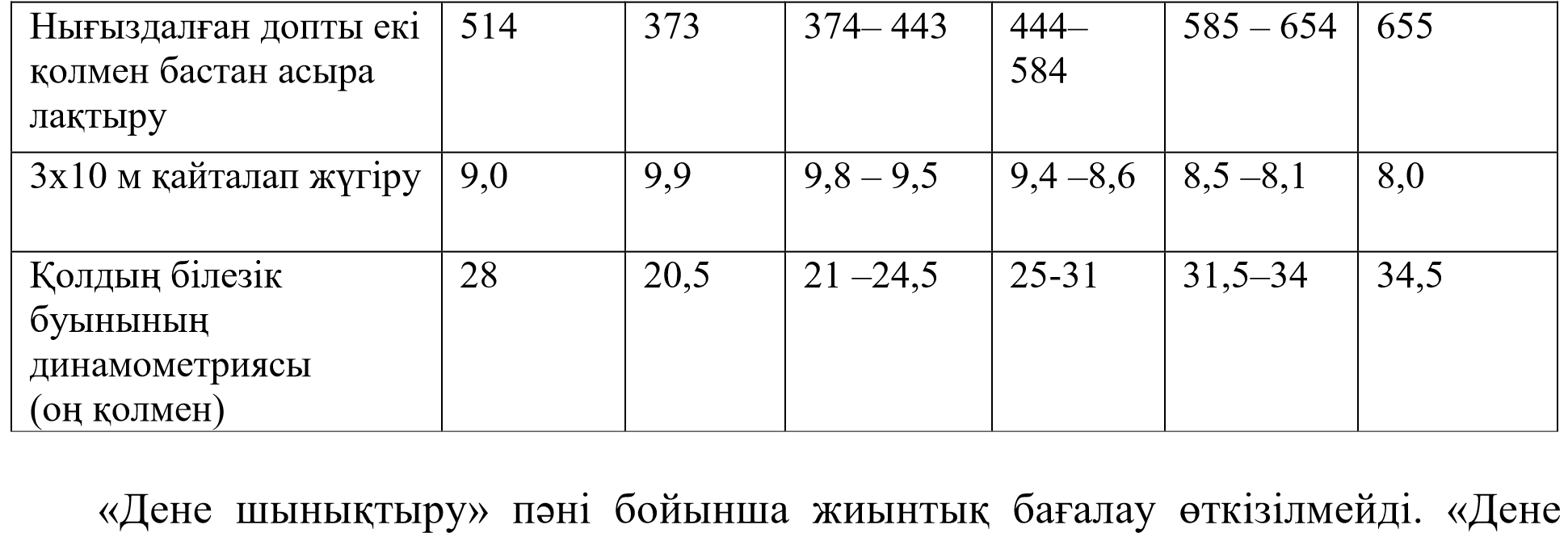 шынықтыру» пәні бойынша тоқсан, жартыжылдыққа және оқу жылының соңында «есептелінді» («есептелінген жоқ») деген белгі жазылады. Сабақтың, сабақтан тыс және сыныптан тыс іс-шаралардың тәрбиелік мақсатын «Мәңгілік Ел» идеясымен ұштастырып жүзеге асыру ұсынылады. «Дене шынықтыру» пәні бойынша сыныптан тыс жұмыстарды ұйымдастыру және жоспарлау барысында 2021-2022 оқу жылында мерекеленетін мерейтойлық шараларға көңіл бөлу ұсынылады. Үлгілік оқу жоспарына сәйкес «Алғашқы әскери және технологиялық дайындық»  оқу пәні бойынша оқу жүктемесінің көлемі: 1) 10-сыныпта – аптасына 1 сағат, жылына – 34 сағат, сондай-ақ далалық оқу жиынына (лагерьлік) вариативтік бөлімнен 30 сағат қарастырылған;  2) 11-сыныпта – аптасына 1 сағат, жылына – 34 сағат. «Алғашқы әскери және технологиялық дайындық» оқу пәні бойынша сынақ қоюға қойылатын талаптар Қазақстан Республикасының білім және ғылым минстрінің 26.11.2019 № 509 бұйрығының 15-тармағына сәйкес «Алғашқы әскери және технологиялық дайындық» пәні бойынша жиынтық бағалау жүргізілмейді. «Алғашқы әскери және технологиялық дайындық» пәні бойынша жартыжылдықта және оқу жылының соңында білім алушылардың оқу жетістіктерін бағалауда «есептелінді» («есептелінген жоқ») деген белгі қойылады. Жазба  жұмыстарының түрлері 2-сынып 3-сынып 4-сынып Сөздік диктант 5-7 сөз 9-12 сөз 12-15 сөз Диктант 25-30 сөз 35-50 сөз 55-70 сөз Көшіру 25-30 сөз 35-50 сөз 55-70 сөз Мазмұндама 40-60 сөз 60-80 сөз 80-100 сөз Шығарма 25-35 сөз 35-55 сөз 65-70 сөз Сыныптар І  жартыжылдық ІІ  жартыжылдық 2-сынып 40-45 сөз 50-55 сөз 3-сынып 60-65 сөз 65-70 сөз 4-сынып 75-80 сөз 80-90 сөз Сыныптар Бөлімдер/ортақ тақырыптар бойынша жиынтық  бағалау рәсімдерінің саны Бөлімдер/ортақ тақырыптар бойынша жиынтық  бағалау рәсімдерінің саны Бөлімдер/ортақ тақырыптар бойынша жиынтық  бағалау рәсімдерінің саны Бөлімдер/ортақ тақырыптар бойынша жиынтық  бағалау рәсімдерінің саны Сыныптар 1-тоқсан 2-тоқсан 3-тоқсан 4-тоқсан 2-сынып 2* 2* 2* 2* 3-сынып 2* 2* 2* 2* 4-сынып 2* 2* 2* 2* Сыныптар Бөлім/ортақ тақырыптар бойынша жиынтық  бағалау саны  Бөлім/ортақ тақырыптар бойынша жиынтық  бағалау саны  Бөлім/ортақ тақырыптар бойынша жиынтық  бағалау саны  Сыныптар 1-тоқсан 2-тоқсан  3-тоқсан 4-тоқсан  2-сынып 3 3 3 3 3-сынып 3 3 3 3 4-сынып 3 2 2 3 Сынып Оқу пәнінің атауы Жалпы жүктеме, сағат Жалпы жүктеме, сағат Жалпы жүктеме, сағат Жалпы жүктеме, сағат Сынып Оқу пәнінің атауы Үлгілік оқу жоспары (жаңартылған мазмұн) Үлгілік оқу жоспары (жаңартылған мазмұн) Үлгілік оқу жоспары (төмендетілген оқу жүктемесімен) Үлгілік оқу жоспары (төмендетілген оқу жүктемесімен) Сынып Оқу пәнінің атауы Апталық Жылдық Апталық Жылдық 1 Жаратылыстану 1 34 1 34 2 Жаратылыстану 1 34 1 34 3 Жаратылыстану 2 68 1 34 4 Жаратылыстану 2 68 1 34 Сыныптар Бөлім/ортақ тақырыптар бойынша жиынтық  бағалау саны  Бөлім/ортақ тақырыптар бойынша жиынтық  бағалау саны  Бөлім/ортақ тақырыптар бойынша жиынтық  бағалау саны  Бөлім/ортақ тақырыптар бойынша жиынтық  бағалау саны  Сыныптар 1-тоқсан 2-тоқсан  3-тоқсан 4-тоқсан  2-сынып 1 1 1 1 3-сынып 1 1 1 1 4-сынып 1 1 1 1 Оқу жүктемесі төмендетілген Үлгілік оқу жоспары бойынша ҚР Білім және ғылым министрінің «Орта, техникалық және кәсіптік, орта білімнен кейінгі білім беру ұйымдары үшін білім алушылардың үлгерімін ағымдағы бақылауды, аралық және қорытынды аттестаттау жүргізудің үлгі ережесін бекіту туралы» 2008 жылғы 18 наурыздағы № 125 бұйрығының 14-4-тармағына сәйкес төмендетілген жүктемемен Үлгілік оқу жоспары бойынша 1-4-сыныптарда «Жаратылыстану» пәні аптасына 1 сағат оқытылатындықтан ТЖБ жүргізілмейді, қорытынды баға жартыжылдыққа қойылады. Ал жаңартылған мазмұндағы Үлгілік оқу жоспары бойынша «Жаратылыстану» пәні аптасына 2 сағат оқытылатындықтан 3-4-сыныптарда ТЖБ жүргізіледі.  Сынып Жиынтық бағалау рәсімдері  Жиынтық бағалау рәсімдері  І тоқсандағы ЖБ саны ІІ тоқсандағы ЖБ саны ІІІ тоқсандағы ЖБ саны ІV тоқсандағы ЖБ саны 2-сынып 1 1 1 1 3-сынып 1 1 1 1 4-сынып 1 1 1 1  Сынып Оқу пәнінің атауы Жалпы жүктеме, сағат Жалпы жүктеме, сағат Жалпы жүктеме, сағат Жалпы жүктеме, сағат  Сынып Оқу пәнінің атауы Үлгілік оқу жоспары (жаңартылған мазмұн) Үлгілік оқу жоспары (жаңартылған мазмұн) Үлгілік оқу жоспары (төмендетілген оқу жүктемесімен) Үлгілік оқу жоспары (төмендетілген оқу жүктемесімен)  Сынып Оқу пәнінің атауы Апталық Жылдық Апталық Жылдық 5 Қазақ тілі 3 102 3 102 6 Қазақ тілі 3 102 3 102 7 Қазақ тілі 3 102 2 68 8 Қазақ тілі 2 68 2 68 9 Қазақ тілі 2 68 2 68 Сыныптар Міндетті деңгей Мүмкіндік деңгейі 5-сынып 105 – 115 сөз 110 – 120 сөз 6-сынып 115 – 125 сөз 120 – 130 сөз 7-сынып 125 – 135 сөз 130 – 140 сөз 8-сынып 135 – 145 сөз 150 – 160 сөз 9-сынып 145 – 155 сөз 170 – 180 сөз Сынып Оқу пәнінің атауы Жалпы жүктеме, сағат Жалпы жүктеме, сағат Жалпы жүктеме, сағат Жалпы жүктеме, сағат Жалпы жүктеме, сағат Жалпы жүктеме, сағат Жалпы жүктеме, сағат Жалпы жүктеме, сағат Сынып Оқу пәнінің атауы Үлгілік оқу жоспары (жаңартылған мазмұн) Үлгілік оқу жоспары (жаңартылған мазмұн) Үлгілік оқу жоспары (жаңартылған мазмұн) Үлгілік оқу жоспары (жаңартылған мазмұн) Үлгілік оқу жоспары (төмендетілген оқу жүктемесімен) Үлгілік оқу жоспары (төмендетілген оқу жүктемесімен) Үлгілік оқу жоспары (төмендетілген оқу жүктемесімен) Үлгілік оқу жоспары (төмендетілген оқу жүктемесімен) Сынып Оқу пәнінің атауы 1тоқсан 2тоқсан 3тоқсан 4тоқсан 1тоқсан 2тоқсан 3тоқсан 4тоқсан 5 Қазақ тілі 2 2 2 2 2 2 2 2 6 Қазақ тілі 2 2 2 2 2 2 2 2 7 Қазақ тілі 2 2 2 2 2 2 2 2 8 Қазақ тілі 2 2 2 2 2 2 2 2 9 Қазақ тілі 2 2 2 2 2 2 2 2 Сынып Оқу пәнінің атауы Жалпы жүктеме, сағат Жалпы жүктеме, сағат Жалпы жүктеме, сағат Жалпы жүктеме, сағат Сынып Оқу пәнінің атауы Үлгілік оқу жоспары (жаңартылған мазмұн) Үлгілік оқу жоспары (жаңартылған мазмұн) Үлгілік оқу жоспары  (төмендетілген оқу жүктемесімен) Үлгілік оқу жоспары  (төмендетілген оқу жүктемесімен) Сынып Оқу пәнінің атауы Апталық Жылдық Апталық Жылдық 5 Қазақ әдебиеті 2 68 2 68 6 Қазақ әдебиеті 2 68 2 68 7 Қазақ әдебиеті 2 68 2 68 8 Қазақ әдебиеті 3 102 2 68 9 Қазақ әдебиеті 3 102 2 68 Сынып Бөлім/ортақ тақырып бойынша жиынтық бағалау рәсімдерінің саны Бөлім/ортақ тақырып бойынша жиынтық бағалау рәсімдерінің саны Бөлім/ортақ тақырып бойынша жиынтық бағалау рәсімдерінің саны Бөлім/ортақ тақырып бойынша жиынтық бағалау рәсімдерінің саны Сынып 1-тоқсан 2-тоқсан 3-тоқсан 4-тоқсан 5-сынып 2 2 2 2 6-сынып 2 2 2 2 7-сынып 2 2 2 2 8-сынып 2 2 2 2 9-сынып 2 2 2 2 Класс Количество суммативного оценивания за раздел тему Количество суммативного оценивания за раздел тему Количество суммативного оценивания за раздел тему Количество суммативного оценивания за раздел тему Класс 1 четверть 2 четверть 3 четверть 4 четверть 5 класс 2  2 2 2 6 класс 2 2 2 2 7 класс 2 2 2 2 8 класс 2 2 2 2 9 класс 2 2 2 2 Сынып Бөлім бойынша жиынтық бағалау рәсімдерінің саны Бөлім бойынша жиынтық бағалау рәсімдерінің саны Бөлім бойынша жиынтық бағалау рәсімдерінің саны Бөлім бойынша жиынтық бағалау рәсімдерінің саны Сынып 1-тоқсан 2-тоқсан 3-тоқсан 4-тоқсан 5-сынып 2* 2* 2* 2* 6-сынып 2* 2* 2* 2* 7-сынып 2* 2* 2* 2* 8-сынып 2* 2* 2* 2* 9-сынып 2* 2* 2* 2* Сынып Оқу пәнінің атауы Жалпы жүктеме, сағат Жалпы жүктеме, сағат Жалпы жүктеме, сағат Жалпы жүктеме, сағат Сынып Оқу пәнінің атауы Үлгілік оқу жоспары (жаңартылған мазмұн) Үлгілік оқу жоспары (жаңартылған мазмұн) Үлгілік оқу жоспары (төмендетілген оқу жүктемесімен) Үлгілік оқу жоспары (төмендетілген оқу жүктемесімен) Сынып Оқу пәнінің атауы Апталық Жылдық Апталық Жылдық 5 Математика 5 170 - - 6 Математика 5 170 - - 7 Алгебра 3 102 2 68 7 Геометрия 2 68 1 34 8 Алгебра 3 102 2 68 8 Геометрия 2 68 1 34 9 Алгебра 3 102 2 68 9 Геометрия 2 68 1 34 Сынып Бөлім  бойынша жиынтық бағалау саны Бөлім  бойынша жиынтық бағалау саны Бөлім  бойынша жиынтық бағалау саны Сынып 1-тоқсан 2-тоқсан 3-тоқсан 4-тоқсан 5-сынып 3 1 3 3 6-сынып 2 2 3 3 Сынып Жаңартылған мазмұндағы Үлгілік оқу жоспары бойынша  Жаңартылған мазмұндағы Үлгілік оқу жоспары бойынша  Жаңартылған мазмұндағы Үлгілік оқу жоспары бойынша  Жаңартылған мазмұндағы Үлгілік оқу жоспары бойынша  Сынып 1-тоқсан 2-тоқсан 3-тоқсан 4-тоқсан 7-сынып 2 2 2 1 8-сынып 1 2 3 1 9-сынып 2 2 2 2 Сынып Оқу жүктемесі төмендетілген Үлгілік оқу жоспары бойынша  Оқу жүктемесі төмендетілген Үлгілік оқу жоспары бойынша  Оқу жүктемесі төмендетілген Үлгілік оқу жоспары бойынша  Оқу жүктемесі төмендетілген Үлгілік оқу жоспары бойынша  Сынып 1-тоқсан 2-тоқсан 3-тоқсан 4-тоқсан 7-сынып 2 2 1 1 8-сынып 1 1 2 1 9-сынып 2 2 2 2 Сынып Жаңартылған мазмұндағы Үлгілік оқу жоспары бойынша Жаңартылған мазмұндағы Үлгілік оқу жоспары бойынша Жаңартылған мазмұндағы Үлгілік оқу жоспары бойынша Жаңартылған мазмұндағы Үлгілік оқу жоспары бойынша Жаңартылған мазмұндағы Үлгілік оқу жоспары бойынша Жаңартылған мазмұндағы Үлгілік оқу жоспары бойынша Сынып 1-тоқсан 2-тоқсан 2-тоқсан 3-тоқсан 3-тоқсан 4-тоқсан 7-сынып 2 2 2 2 2 1 8-сынып 1 2 2 2 2 1 9-сынып 2 2 2 2 2 2 Сынып Төмендетіл ген оқу жүктемесімен Үлгілік оқу жоспары бойынша Төмендетіл ген оқу жүктемесімен Үлгілік оқу жоспары бойынша Төмендетіл ген оқу жүктемесімен Үлгілік оқу жоспары бойынша Төмендетіл ген оқу жүктемесімен Үлгілік оқу жоспары бойынша Төмендетіл ген оқу жүктемесімен Үлгілік оқу жоспары бойынша Төмендетіл ген оқу жүктемесімен Үлгілік оқу жоспары бойынша Сынып 1-тоқсан 2-тоқсан 3-тоқсан 3-тоқсан 4-тоқсан 4-тоқсан 7-сынып 1 2 1 1 1 1 8-сынып 1 1 1 1 1 1 9-сынып 1 1 1 1 1 1 Сынып Бөлім бойынша жиынтық бағалау саныБөлім бойынша жиынтық бағалау саныСынып 1 тоқсан 2 тоқсан 3 тоқсан 4 тоқсан 5 сынып 1 1 1 1 6 сынып 1 1 2 1 7 сынып 2 1 2 1 8 сынып 1 1 2 1 9 сынып 2 1 2 1 Пәннің атауы Сынып Жалпы жүктеме, сағат Жалпы жүктеме, сағат Жалпы жүктеме, сағат Пәннің атауы Сынып Үлгілік оқу жоспары (жаңартылған мазмұн) Үлгілік оқу жоспары (жаңартылған мазмұн) Үлгілік 	оқу ( төмендетілге жүктемесімен )жоспары н 	оқу Пәннің атауы Сынып апталық жылдық апталық жылдық Жаратылыстану 5 2 68 1 34 Жаратылыстану 6 2 68 1 34 Физика 7 2 68 1 34 Физика 8 2 68 1 34 Физика 9 2 68 1 34 Химия 7 1 34 1 34 Химия 8 2 68 1 34 Химия 9 2 68 1 34 Биология  7 2 68 1 34 Биология  8 2 68 1 34 Биология  9 2 68 1 34 География 7 2 68 1 34 География 8 2 68 1 34  География 9 2 68 1 34 Сынып Бөлім/ортақ тақырып бойынша жиынтық бағалау саны Бөлім/ортақ тақырып бойынша жиынтық бағалау саны Бөлім/ортақ тақырып бойынша жиынтық бағалау саны Бөлім/ортақ тақырып бойынша жиынтық бағалау саны Сынып 1-тоқсан 2-тоқсан 3-тоқсан 4-тоқсан 5-сынып 2 1 2 2 6-сынып 2 1 2 2 Зертханалық жұмыстар Модельдеу Демонстрация 1-тоқсан 3 1 - 2-тоқсан 4 1 - 3-тоқсан 2 - - 4-тоқсан 5 2 - Барлығы 14 4 - Зертханалық жұмыстар Модельдеу Демонстрация 1-тоқсан 5 1 1 2-тоқсан 3 - - 3-тоқсан 6 1 4-тоқсан - 1 Барлығы 14 2 2 Зертханалық жұмыстар Модельдеу Демонстрация 1-тоқсан 5 1 2-тоқсан 1 2 3-тоқсан 2 3 1 4-тоқсан - 1 Барлығы 8 7 Сынып Бөлім/ортақ тақырып бойынша жиынтық бағалау саны Бөлім/ортақ тақырып бойынша жиынтық бағалау саны Бөлім/ортақ тақырып бойынша жиынтық бағалау саны Бөлім/ортақ тақырып бойынша жиынтық бағалау саны Сынып 1-тоқсан 2-тоқсан 3-тоқсан 4-тоқсан 7-сынып 3 3 3 3 8-сынып 3 2 3 3 9-сынып 3 3 3 3 Сынып Оқу мақсаттарының саны Оқу мақсаттарының саны Зертханалық жұмыстар саны Зертханалық жұмыстар саны Практикалық жұмыстар саны Практикалық жұмыстар саны Сынып Жаңартыл ған мазмұн дағы  ҮОЖ  Жүктеме сі төмен детілген ҮОЖ Жаңартыл ған мазмұн дағы ҮОЖ Жүктеме сі төмен детілген ҮОЖ Жаңартыл ған мазмұн дағы ҮОЖ Жүктеме сі төмен детілген ҮОЖ 7 49 11 4 8 72 51 10 9 7 4 9 109 79 17 9 6 4 Сынып Бөлім бойынша жиынтық бағалау санБөлім бойынша жиынтық бағалау саны Сынып 1-тоқсан 2-тоқсан 3-тоқсан 4-тоқсан 7-сынып 1 1 1 1 8-сынып 1 1 1 1 9-сынып 1 1 1 1 Сынып Жаңартылған мазмұндағы Үлгілік оқу жоспары бойынша  Жаңартылған мазмұндағы Үлгілік оқу жоспары бойынша  Жаңартылған мазмұндағы Үлгілік оқу жоспары бойынша  Жаңартылған мазмұндағы Үлгілік оқу жоспары бойынша  Сынып 1-тоқсан 2-тоқсан 3-тоқсан 4-тоқсан 7-сынып 2 2 1 1 8-сынып 1 1 3 1 9-сынып 2 2 2 2 Сынып  бЖиынтық бағалау саны өлім/ортақ тақырып үшін Жиынтық бағалау саны өлім/ортақ тақырып үшін Сынып  1-тоқсан 2-тоқсан 3 -тоқсан 4 -тоқсан 7-сынып    3 2 3 3 8 -сынып   3 3 3 2 9-сынып    3 2 3 3 Сынып Оқу пәнінің атауы Жалпы жүктеме, сағат Жалпы жүктеме, сағат Жалпы жүктеме, сағат Жалпы жүктеме, сағат Сынып Оқу пәнінің атауы Үлгілік оқу жоспары (жаңартылған мазмұн) Үлгілік оқу жоспары (жаңартылған мазмұн) Үлгілік оқу жоспары  (төмендетілген оқу жүктемесімен) Үлгілік оқу жоспары  (төмендетілген оқу жүктемесімен) Сынып Оқу пәнінің атауы Апталық Жылдық Апталық Жылдық 5 Қазақстан тарихы 2 68 2 68 6 Қазақстан тарихы 2 68 2 68 7 Қазақстан тарихы 2 68 1 34 8 Қазақстан тарихы 2 68 1 34 9 Қазақстан тарихы 2 68 1 34 Сынып Бөлім бойынша жиынтық бағалау саны   Бөлім бойынша жиынтық бағалау саны   Бөлім бойынша жиынтық бағалау саны   Бөлім бойынша жиынтық бағалау саны   Сынып 1-тоқсан 2-тоқсан 3-тоқсан 4-тоқсан Сынып Жаңарт ылған мазмұнд ағы Үлгілік оқу ж оспары бойынша Жаңарт ылған мазмұнд ағы Үлгілік оқу ж оспары бойынша Жаңарт ылған мазмұнд ағы Үлгілік оқу ж оспары бойынша Жаңарт ылған мазмұнд ағы Үлгілік оқу ж оспары бойынша 5-сынып 1 2 2 3 6-сынып 1 1 3 2 7-сынып 2 2 3 1 8-сынып 1 1 2 2 9-сынып 2 2 2 2 Сынып Төмендетілг ен оқу жүкте месімен Үлгілік оқу жоспары бойынша Төмендетілг ен оқу жүкте месімен Үлгілік оқу жоспары бойынша Төмендетілг ен оқу жүкте месімен Үлгілік оқу жоспары бойынша Төмендетілг ен оқу жүкте месімен Үлгілік оқу жоспары бойынша Сынып 1-тоқсан 2-тоқсан 3-тоқсан 4-тоқсан 7-сынып 2 2 2 1 8-сынып 1 1 2 2 9-сынып 2 2 2 2 Сынып Бөлім/ортақ тақырып бойынша жиынтық бағалау саны   Бөлім/ортақ тақырып бойынша жиынтық бағалау саны   Бөлім/ортақ тақырып бойынша жиынтық бағалау саны   Бөлім/ортақ тақырып бойынша жиынтық бағалау саны   Сынып 1-тоқсан 2-тоқсан 3-тоқсан 4-тоқсан 5-сынып 2 2 2 2 6-сынып 2 2 2 2 7-сынып 2 2 2 2 8-сынып 2 2 2 2 9-сынып 2 2 2 2 Сынып Бөлім/ортақ тақырып бойынша жиынтық бағалау саны   Бөлім/ортақ тақырып бойынша жиынтық бағалау саны   Бөлім/ортақ тақырып бойынша жиынтық бағалау саны   Бөлім/ортақ тақырып бойынша жиынтық бағалау саны   Сынып 1-тоқсан 2-тоқсан 3-тоқсан 4-тоқсан 9-сынып 1 1 1 1 Пәні  Сыныбы  БЖБ саны БЖБ саны Пәні  Сыныбы  1-тоқсан 2-тоқсан 3-тоқсан 4-тоқсан 1 Қазақ тілі  10 2 2 2 2 2 Қазақ тілі  11 2 2 2 2 класс Направл. Всего СОР Всего СОР Баллы СОЧ Баллы СОЧ класс Направл. 1 2 3 4 1 2 3 4 10 ОГН 2 2 2 2 30 30 30 30 11 ОГН 2 2 2 2 30 30 30 30 10 ЕМН 2 2 2 2 30 30 30 30 11 ЕМН 2 2 2 2 30 30 30 30 Сынып Оқу пәнінің атауы Жалпы жүктеме, сағат Жалпы жүктеме, сағат Жалпы жүктеме, сағат Жалпы жүктеме, сағат Сынып Оқу пәнінің атауы Үлгілік оқу жоспары (жаңартылған мазмұн) Үлгілік оқу жоспары (жаңартылған мазмұн) Үлгілік оқу жоспары  (төмендетілген оқу жүктемесімен) Үлгілік оқу жоспары  (төмендетілген оқу жүктемесімен) Сынып Оқу пәнінің атауы Апталық Жылдық Апталық Жылдық жаратылыстану-математи ка бағыты жаратылыстану-математи ка бағыты жаратылыстану-математи ка бағыты жаратылыстану-математи ка бағыты 10 Ағылшын тілі 3 102 2 68 11 Ағылшын тілі 3 102 2 68 қоғамдықгуманитарлық бағыт қоғамдықгуманитарлық бағыт қоғамдықгуманитарлық бағыт қоғамдықгуманитарлық бағыт 10 Ағылшын тілі 3 102 3 102 11 Ағылшын тілі 3 102 3 102 Сынып Бөлім бойынша жиынтық бағалау рәсімдерінің саны Бөлім бойынша жиынтық бағалау рәсімдерінің саны Бөлім бойынша жиынтық бағалау рәсімдерінің саны Бөлім бойынша жиынтық бағалау рәсімдерінің саны Сынып 1-тоқсан 2-тоқсан 3-тоқсан 4-тоқсан 10-сынып 2* 2* 2* 2* 11-сынып 2* 2* 2* 2* Сынып Оқу пәнінің атауы Жалпы жүктеме, сағат Жалпы жүктеме, сағат Жалпы жүктеме, сағат Жалпы жүктеме, сағат Сынып Оқу пәнінің атауы Үлгілік оқу жоспары (жаңартылған мазмұн) Үлгілік оқу жоспары (жаңартылған мазмұн) Үлгілік оқу жоспары (төмендетілген оқу жүктемесімен) Үлгілік оқу жоспары (төмендетілген оқу жүктемесімен) Сынып Оқу пәнінің атауы Апталық Жылдық Апталық Жылдық 10-сынып (ҚГБ) Алгебра және анализ бастамалары  3 102 2 68 10-сынып (ЖМБ) Алгебра және анализ бастамалары 4 136 3 102 10-сынып (ҚГБ) Геометрия 1 34 1 34 10-сынып (ЖМБ) Геометрия 2 68 2 68 11-сынып (ҚГБ) Алгебра және  анализ бастамалары 3 102 2 68 11-сынып (ЖМБ) Алгебра және  анализ бастамалары 4 136 3 102 11-сынып (ҚГБ) Геометрия 1 34 1 34 11-сынып (ЖМБ) Геометрия 2 68 2 68 Сынып Бөлім бойынша жиынтық бағалау саБөлім бойынша жиынтық бағалау саны Сынып 1-тоқсан 2-тоқсан 3-тоқсан 4-тоқсан 10-сынып ЖМБ 3 3 3 2 10-сынып ҚГБ 2 3 3 1 11-сынып ЖМБ 2 2 3 1 11-сынып ҚГБ 2 2 2 1 Сынып Бөлім/ортақ тақырып бойынша жиынтық бағалау саны Бөлім/ортақ тақырып бойынша жиынтық бағалау саны Бөлім/ортақ тақырып бойынша жиынтық бағалау саны Бөлім/ортақ тақырып бойынша жиынтық бағалау саны Сынып 1-тоқсан 2-тоқсан 3-тоқсан 4-тоқсан 10-сынып ЖМБ 3 3 2 1 10-сынып ҚГБ 2 2 2 1 11-сынып ЖМБ 2 1 3 1 11-сынып ҚГБ 2 2 2 1 Сынып Бөлім бойынша жиынтық бағалау саны   Бөлім бойынша жиынтық бағалау саны   Бөлім бойынша жиынтық бағалау саны   Бөлім бойынша жиынтық бағалау саны   Сынып 1-тоқсан 2-тоқсан 3-тоқсан 4-тоқсан 10-сынып (ЖМБ) 1 1 2 1 10-сынып (ҚГБ) 1 1 2 1 11-сынып (ЖМБ) 1 2 2 1 11-сынып (ҚГБ) 1 1 1 1 Сынып Тоқсандар бойынша жиынтық бағалау саны  Тоқсандар бойынша жиынтық бағалау саны  Тоқсандар бойынша жиынтық бағалау саны  Тоқсандар бойынша жиынтық бағалау саны  Сынып 1-тоқсан 2-тоқсан 3-тоқсан 4-тоқсан 10 сынып ҚГБ  2 1 1 1 11 сынып ҚГБ 1 1 2 1 10 сынып ЖМБ 2 1 1 1 11 сынып ЖМБ 1 2 2 1 Пәннің атауы Сынып Жалпы жүктеме, сағат Жалпы жүктеме, сағат Жалпы жүктеме, сағат Пәннің атауы Сынып Үлгілік оқу жоспары (жаңартылған мазмұн) Үлгілік оқу жоспары (жаңартылған мазмұн) Үлгілік 	оқу ( төмендетілге жүктемесімен )жоспары н 	оқу Пәннің атауы Сынып апталық жылдық апталық жылдық Физика 10-сынып (ЖМБ) 2 68 3 102 Физика 10-сынып (ҚГБ) 1 34 2 68 Физика 11-сынып (ЖМБ) 2 68 3 102 Физика 11-сынып (ҚГБ) 1 34 2 68 Химия 10-сынып (ЖМБ) 2 68 3 102 Химия 10-сынып (ҚГБ) 1 34 2 68 Химия 11-сынып (ЖМБ) 2 68 3 102 Химия 11-сынып (ҚГБ) 1 34 2 68 Биология  10-сынып (ЖМБ) 2 68 3 102 Биология  10-сынып (ҚГБ) 1 34 2 68 Биология  11-сынып (ЖМБ) 2 68 3 102 Биология  11-сынып (ҚГБ) 1 34 2 68 География 10-сынып (ЖМБ) 2 68 3 102 География 10-сынып (ҚГБ) 1 34 3 102 География 11-сынып (ЖМБ) 2 68 3 102 География 11-сынып (ҚГБ) 1 34 3 102 Сынып Жалпы оқу жүктемесінің көлемі, сағат  Жалпы оқу жүктемесінің көлемі, сағат  Жалпы оқу жүктемесінің көлемі, сағат  Жалпы оқу жүктемесінің көлемі, сағат  Сынып Төмендетілген оқу жүктемесімен Үлгілік оқу жоспары Төмендетілген оқу жүктемесімен Үлгілік оқу жоспары Жаңартылған мазмұнындағы үлгілік оқу жоспары Жаңартылған мазмұнындағы үлгілік оқу жоспары Сынып Апталық Жылдық Апталық Жылдық 10 (ҚГБ) 2 68 1 34 10 (ЖМБ) 3 102 2 68 11 (ҚГБ) 2 68 1 34 11(ЖМБ) 3 102 2 68 Бөлім бойынша жиынтық бағалау саны Бөлім бойынша жиынтық бағалау саны Бөлім бойынша жиынтық бағалау саны Бөлім бойынша жиынтық бағалау саны Сынып Жаңартылған мазмұндағы Үлгілік оқу жоспары бойынша Жаңартылған мазмұндағы Үлгілік оқу жоспары бойынша Жаңартылған мазмұндағы Үлгілік оқу жоспары бойынша Жаңартылған мазмұндағы Үлгілік оқу жоспары бойынша Сынып 1-тоқсан 2-тоқсан 3-тоқсан 4-тоқсан 10 (ЖМБ) 2 2 2 2 10 (ҚГБ) 1 1 1 1 11 (ЖМБ) 2 2 2 2 11 (ҚГБ) 1 1 2 1 Сынып Төмендетілген оқу  жүктемесімен Үлгілік оқу жоспар ы бойынша  Төмендетілген оқу  жүктемесімен Үлгілік оқу жоспар ы бойынша  Төмендетілген оқу  жүктемесімен Үлгілік оқу жоспар ы бойынша  Төмендетілген оқу  жүктемесімен Үлгілік оқу жоспар ы бойынша  Сынып 1-тоқсан 2-тоқсан 3-тоқсан 4-тоқсан 10 (ЖМБ) 3 3 3 3 10 (ҚГБ) 2 2 2 2 11 (ЖМБ) 3 3 3 3 11 (ҚГБ) 2 2 2 2 Сынып  Жиынтық бағалау саны бөлім/ортақ тақырып үшін Жиынтық бағалау саны бөлім/ортақ тақырып үшін Сынып  1-тоқсан 2-тоқсан 3 -тоқсан 4 -тоқсан 10-сынып  ЖМБ 3 1 2 2 10 -сынып ҚГБ 3 1 2 2 11-сынып  ЖМБ 3 1 2 2 11-сынып  ҚГБ 3 1 2 2 Сынып Зертханалық жұмыстар саны Зертханалық жұмыстар саны Модельдеу жұмыстарының саны Модельдеу жұмыстарының саны Сынып Жаңартылған мазмұндағы   ҮОЖ Төмендетілг ен ҮОЖ Жаңартылған мазмұндағы   ҮОЖ Төмендетілген оқу жүктемесіне ҮОЖ 10 ЖМБ 6 4 2 2 10 ҚГБ 6 4 2 2 11 ЖМБ 7 7 2 1 11ҚГБ 7 4 2 2 Сыныптар Бөлімдер бойынша жиынтық бағалау саны өлімдер бойынша жиынтық бағалау саны өлімдер бойынша жиынтық бағалау саны ЖМБ 10 сынып 2 3 3 3 ҚГБ 10 сынып 1 1 1 1 ЖМБ 11 сынып 2 3 3 3 ҚГБ 11 сынып 1 1 1 1 Сынып Оқу мақсаттарының саны Оқу мақсаттарының саны Зертханалық жұмыстар саны Зертханалық жұмыстар саны Практикалық жұмыстар саны Практикалық жұмыстар саны Сынып Жаңартылған мазмұндағы   ҮОЖ  Төмендетіл ген ҮОЖ Жаңартылған мазмұндағ ы   ҮОЖ Төмендеті лген ҮОЖ Жаңартылған мазмұндағ ы   ҮОЖ Төмендеті лген 	оқу жүктемесі не ҮОЖ 10 122 90 9 6 4 3 11 135 113 13 8 4 2 Сынып Зертханалық жұмыстар Практикалық жұмыс Көрсетілім  10 класс (ҚГБ) 10 3 8 11 класс (ҚГБ) 8 2 7 Сыныптар Бөлімдер  бойынша жиынтық бағалау саны Бөлімдер  бойынша жиынтық бағалау саны Бөлімдер  бойынша жиынтық бағалау саны 10-сынып, ЖМБ 3 3 3 3 10-сынып, ҚГБ 2 3 3 2 11-сынып, ЖМБ 3 3 3 3 11-сынып, ҚГБ 3 3 3 2 Сынып Оқу пәнінің атауы Жалпы жүктеме, сағат Жалпы жүктеме, сағат Жалпы жүктеме, сағат Жалпы жүктеме, сағат Сынып Оқу пәнінің атауы Үлгілік оқу жоспары (жаңартылған мазмұн) Үлгілік оқу жоспары (жаңартылған мазмұн) Үлгілік оқу жоспары (төмендетілген оқу жүктемесімен) Үлгілік оқу жоспары (төмендетілген оқу жүктемесімен) Сынып Оқу пәнінің атауы Апталық Жылдық Апталық Жылдық 10-сынып (ҚГБ)  Қазақстан тарихы 2 68 2 68 11-сынып (ҚГБ) Қазақстан тарихы 2 68 2 68 10-сынып (ЖМБ)  Қазақстан тарихы 2 68 1 34 11-сынып (ЖМБ) Қазақстан тарихы 2 68 1 34 Сынып Бөлім/ортақ тақырып бойынша жиынтық бағалау саны Бөлім/ортақ тақырып бойынша жиынтық бағалау саны Бөлім/ортақ тақырып бойынша жиынтық бағалау саны Бөлім/ортақ тақырып бойынша жиынтық бағалау саны Сынып 1-тоқсан 2-тоқсан 3-тоқсан 4-тоқсан 10-сынып 1 1 1 1 11-сынып 1 1 1 1 Сынып Бөлім/ортақ тақырып бойынша жиынтық бағалау саны Бөлім/ортақ тақырып бойынша жиынтық бағалау саны Бөлім/ортақ тақырып бойынша жиынтық бағалау саны Бөлім/ортақ тақырып бойынша жиынтық бағалау саны Сынып 1-тоқсан 2-тоқсан 3-тоқсан 4-тоқсан 10-сынып 1 1 1 1 11-сынып 1 1 1 1 Сынып Бөлім/ортақ тақырып бойынша жиынтық бағалау саны   Бөлім/ортақ тақырып бойынша жиынтық бағалау саны   Бөлім/ортақ тақырып бойынша жиынтық бағалау саны   Бөлім/ортақ тақырып бойынша жиынтық бағалау саны   Сынып 1-тоқсан 2-тоқсан 3-тоқсан 4-тоқсан 10-сынып 1 1 1 2 11-сынып 1 1 1 2 Бағдарлама бөлімдері Бағдарлама бөлімдері Оқу тоқсандары. Сағаттар саны Оқу тоқсандары. Сағаттар саны Оқу тоқсандары. Сағаттар саны Оқу тоқсандары. Сағаттар саны Оқу тоқсандары. Сағаттар саны Бағдарлама бөлімдері Бағдарлама бөлімдері 1 2 3 4 Σ Базалық 1. Жеңіл атлетика 7 - - 7 14 Базалық 2. Спорт ойындары 15 8 15 7 45 Базалық Футбол 8 - - 7 15 Базалық Баскетбол - 8 7 - 15 Базалық Волейбол 7 - 8 - 15 Базалық 3. Гимнастика - 9 - - 9 Базалық 4. Шаңғы дайындығы* - - 10 - 10 Базалық 5. Жүзу** - - - 6 6 Базалық Базалық компонент бойынша сағаттар саны:  22 17 25 20 84 Вариативтік  Вариативтік бөлім нақты спорттық ойындарды тереңдетіп оқытуда білім беру ұйымдары футболды, волейболды, немесе баскетболды таңдауы арқылы жүзеге асырылады  4 5 5 4 18 Оқу жылы бойынша сағаттар саны: Оқу жылы бойынша сағаттар саны: 26 22 30 24 102 Сынақ түрлері Дене дайындығының деңгейі Дене дайындығының деңгейі Дене дайындығының деңгейі Дене дайындығының деңгейі Сынақ түрлері Х (орташалан дырылған) төмен орташадан төмен орташа орташа- дан жоғары жоғары 30 м жүгіру 4,9 5,6 5,5 – 5,3 5,2 – 4,6 4,5 -4,3 4,2  Бір орыннан ұзындыққа секіру 213 190  191 - 201 202-224  225 - 235 236 Нығыздалған допты екі қолмен бастан асыра лақтыру 611,0 434,0 435-522 523-699 700-785 786,0 3×10 м қайталап жүгіру 8,3 9,1 9,0 – 8,7 8,6 –7,8 7,7 -7,4 7,3 Қолдың білезік буынының динамометриясы (оң қолмен) 42,0 33,0 34,0 –37,0 38,0-46,0 47,0-50,0 51,0 Сынақ түрлері Дене дайындығының деңгейі Дене дайындығының деңгейі Дене дайындығының деңгейі Сынақ түрлері Х (орташалан дырылған) төмен орташадан төмен орташа орташадан жоғары жоғары 30 м жүгіру 5,4 6,3 6,2 – 5,9 5,8 – 5,0 4,9 -4,6 4,5  Бір орыннан ұзындыққа секіру 170,0 146  147 -160 161 – 181  182 – 194  195 Нығыздалған допты екі қолмен бастан асыра лақтыру 497,0 372 373-434 435-559 560-621 622,0 3×10 м қайталап жүгіру 9,1 10,0 9,9 – 9,6 9,5 –8,6 8,5 –8,1 8,0 Қолдың білезік буынының динамометриясы (оң қолмен) 26,0 19,5 20,0 –22,5 23,0 -29,0 29,5-32,0 32,5 Бағдарлама бөлімдері Бағдарлама бөлімдері Оқу тоқсандары. Сағаттар санОқу тоқсандары. Сағаттар санОқу тоқсандары. Сағаттар саны Бағдарлама бөлімдері Бағдарлама бөлімдері 1 2 3 4 Σ Базалық 1. Жеңіл атлетика 7 - - 7 14 Базалық 2. Спорт ойындары 15 8 15 7 45 Базалық Футбол 8 - - 7 15 Базалық Баскетбол - 8 7 - 15 Базалық Волейбол 7 - 8 - 15 Базалық 3. Гимнастика - 9 - - 9 Базалық 4. Шаңғы дайындығы* - - 10 - 10 Базалық 5. Жүзу** - - - 6 6 Базалық Базалық компонент бойынша сағаттар саны: 22 17 25 20 84 Вариативтік Вариативтік бөлім нақты спорттық ойындарды тереңдетіп оқытуда білім беру ұйымдары футболды, волейболды немесе баскетболды таңдауы арқылы жүзеге асырылады  4 5 5 4 18 Оқу жылы бойынша сағаттар саны: Оқу жылы бойынша сағаттар саны: 26 22 30 24 102 Сынақ түрлері Дене дайындығының деңгейі Дене дайындығының деңгейі Дене дайындығының деңгейі Сынақ түрлері Х (орташа ланды рылған) төмен Орташадан төмен орташа орташадан жоғары жоғары 30 м жүгіру 4,7 5,2 5,1 – 5,0 4,9 – 4,5 4,4 -4,3 4,2  Бір орыннан ұзындыққа секіру 220 197  198- 208 209 – 231  232 - 244 245 Нығыздалған допты екі қолмен бастан асыра лақтыру 713 540 541- 626 627-799 800– 885 886 3х10 м қайталап жүгіру 8,0 8,7 8,6 – 8,4 8,3 –7,7 7,6 -7,3 7,2 Қолдың білезік буынының динамометриясы (оң қолмен) 43,5 35 36-39 40 -48 49 – 52 53 Сынақ түрлері Дене дайындығының деңгейі Дене дайындығының деңгейі Дене дайындығының деңгейі Дене дайындығының деңгейі Дене дайындығының деңгейі Сынақ түрлері Х (орташа ландыр ылған) төмен орташадан төмен орташа орташадан жоғары жоғары 30 м жүгіру 5,4 6,3 6,2 – 5,9 5,8 – 5,0 4,9 -4,6 4,5  Бір орыннан ұзындыққа секіру 172 143  144 -157 158 – 182  183 – 197  198 